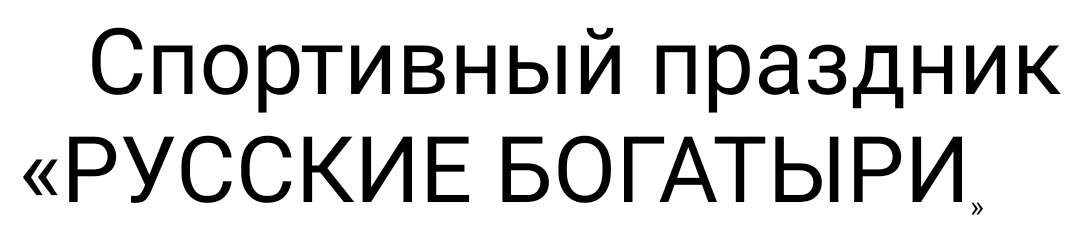                                       (для детей в возрасте 6-7 лет)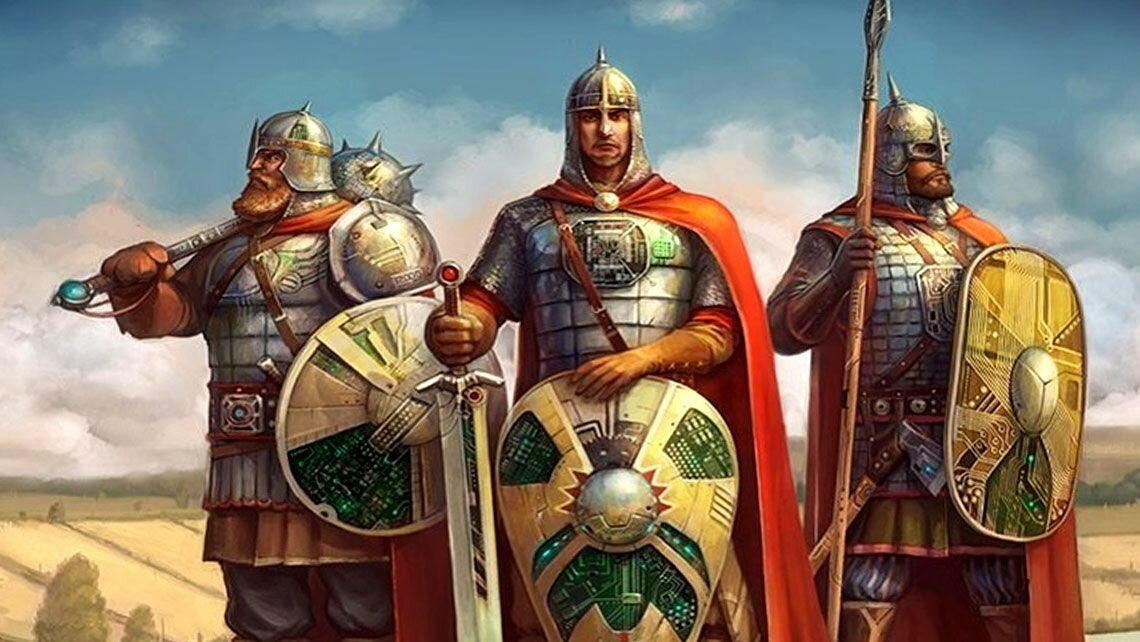                                                                  Подготовила:                                                                 Инструктор по физической культуре                                                                 Синёва Жанна Вячеславовнаг. Углич2023г.Цель: Способствовать формированию у детей навыков здорового образа жизни, формировать физически, умственно, эстетически разностороннюю личность ребёнка.Задачи:   Стимулировать двигательную активность;Патриотические чувства и эстетическое восприятие;Воспитывать силу воли, умение преодолевать препятствие, умение действовать в команде, проявлять взаимовыручку;Формировать доброжелательное отношение, отзывчивость друг к другу.Место и время проведения: Оборудование: фишки, мешочки, обруч, перекладина, колокольчик, конверты.Дети: Входят под музыку! (маршируют)Ведущий: Добрый день ребята! Сегодня мы отмечаем праздник День защитника Отечества. Защитники Отечества есть в каждой семье – это дедушки, папы, братья. Мы желаем им здоровья, любви, успехов во всех делах и гордости за своих детей, которые их очень любят.Когда наши мальчики вырастут, они тоже станут достойными защитниками Отечествами. В древние, давние времена охраняли родную землю от врагов первые русские защитники – славные богатыри. Много ратных подвигов на счету богатырском! Вот почему сегодня, через много лет и веков, в канун праздника Дня защитника Отечества решили мы вспомнить с вами про дела ратные, по честь богатырскую, про удаль молодецкую. Раздается стук в дверь, входит Илья Муромец.Илья Муромец: Я из города, из Мурома. И зовут меня Илья Муромец (отдает поклон).Я стоял за Русь много лет и зим,Не жалея сил, да и времени.Чтобы Русь никогда, на все времена,Воевать, разорять было некому.Я хочу испытать вашу силушку, юные защитники. В стародавние времена, существовал на Руси обычай – посвящения в воины. Для этого проводили для мальчиков состязания, где они могли показать свою силу, удаль, отвагу да смекалку. Ведущий: Начнем наш праздник, ребята приготовили стихотворения для наших защитников! 1 ребёнок: Наши войны полныМужества и чести!В день защитника страныВсе мы с ними вместе!2 ребёнок: Спасибо всем, кто жизнь отдал,За Русь, родную, за свободу,Кто страх забыл и воевал,Служа любимому народу.3 ребёнок: Спасибо Вам, Ваш подвиг вечен,Пока жива моя страна,Вы в душах наших, в нашем сердце,Героев не забудем никогда!Ведущий: Молодцы ребята!Илья Муромец: Готовы ли вы к богатырским состязаниям? Ну, коли так, добры молодцы!А теперь делитесь-ка вы на 2 дружины славные!		  	Первая наша эстафета «Преодолей препятствия»Команды стоят в колоннах. Перед командами стоят фишки и перекладина. По сигналу первый игрок бежит «змейкой» между фишек, перепрыгивает перекладину, огибает фишку и возвращается обратно. Передаёт эстафету второму игроку и становится в конец колонны. Второй и последующие игроки выполняют то же задание. Выигрывает та команда, которая первой закончит эстафету.			  	Илья Муромец: А теперь я вас испытаю на меткость.					 	Эстафета «Снайперы»Команды стоят в колоннах. Перед командами лежит обруч с мешочками и корзина. По сигналу первый игрок ползет по – пластунски до обруча с мешочками, встает, бросает мешочек в корзину и возвращается обратно. Передаёт эстафету второму игроку и становится в конец колонны. Второй и последующие игроки выполняют то же задание. Выигрывает та команда, которая первой закончит эстафету.Илья Муромец: Молодцы! Сильные, ловкие, настоящие богатыри, но есть у меня для них еще испытания.Эстафета «Донесение в штаб»Команды стоят в колоннах. Перед командами стоит перекладина с колокольчиком, у первого игрока в руках конверт. По сигналу первый игрок добегает до перекладины, проползает под дугой, не задев колокольчик, добегает до фишки, обегает и возвращается обратно. Передаёт конверт второму игроку и становится в конец колонны. Второй и последующие игроки выполняют то же задание. Выигрывает та команда, которая первой закончит эстафету.Ведущая: Илья Муромец, давай нашим ребятам дадим отдохнуть перед новыми испытаниями.Физкультминутка: Идет солдат по городуИлья Муромец: Ну вот теперь мы можем дальше проверять вашу силу и ловкость.Эстафета «Склад боеприпасов»Команды стоят в колоннах. Перед командами на полу разложены мешочки и обруч. По сигналу первый игрок бежит, берёт в руки мешочек, кладет в обруч и возвращается обратно. Передаёт эстафету второму игроку и становится в конец колонны. Второй и последующие игроки выполняют то же задание. Выигрывает та команда, которая первой закончит эстафету.Илья Муромец: Есть у меня два ретивых коня, сможете их оседлать и до кургана проскакать, возьму к себе в дружину.Эстафета «Лихие кавалеристы»Команды стоят в колоннах. У первого игрока в руках деревянная лошадка на гимнастической палке. По сигналу первый игрок скачет на лошадке, обегает фишку и возвращается обратно. Передаёт лошадку второму игроку и становится в конец колонны. Второй и последующие игроки выполняют то же задание. Выигрывает та команда, которая первой закончит эстафету.Илья Муромец: Ребята, я смотрю вы молодцы, вы сильные, ловкие и смелые. Следующее задание мы с вами построим мост.Эстафета «Строим мост»Команды стоят в колоннах. Перед командами лежат мешочки. По сигналу первый игрок бежит до первого мешочка, встает широко расставив ноги, руки в стороны. После этого выбегает второй игрок и, проползая под мостом, «строит» мост за первым игроком. Третий и последующие игроки выполняют то же задание. Последний игрок проползает и говорит: «Мост построен!» Выигрывает та команда, которая первой закончит «строить» мост. Илья Муромец: Хочу проверить сейчас ваш ум и смекалку. А вы, девицы, не сидите, добрым молодцам помогите!Эстафета «Проход по минному полю»Команды стоят в колоннах. У первого игрока между ног зажат мяч. По сигналу первый игрок допрыгивает до фишки, обегает фишку и возвращается обратно бегом, держа мяч в руках. Передаёт мяч второму игроку и становится в конец колонны. Второй и последующие игроки выполняют то же задание. Выигрывает та команда, которая первой закончит эстафету.Илья Муромец: Вам лет еще немного, но все вы молодцы!Идете дружно в ногу, как в армии бойцы.И на кого ни посмотри – все как один – богатыри!Вот какие богатыри были и есть на Руси!Спасибо вам за веселье и смех, за азарт борьбы и за успех!С праздником! До свидания! (богатырь уходит)Ведущая: Защитники нашей прекрасной страныВы дороги нам и безумно нужныИ в этот прекрасный и радостный деньНам тысячи раз пожелать вам не лень.Пусть будет достаток на вашем столе,Пусть мир укрепиться на нашей земле!Примите же в этот торжественный часСкромные эти подарки от нас.